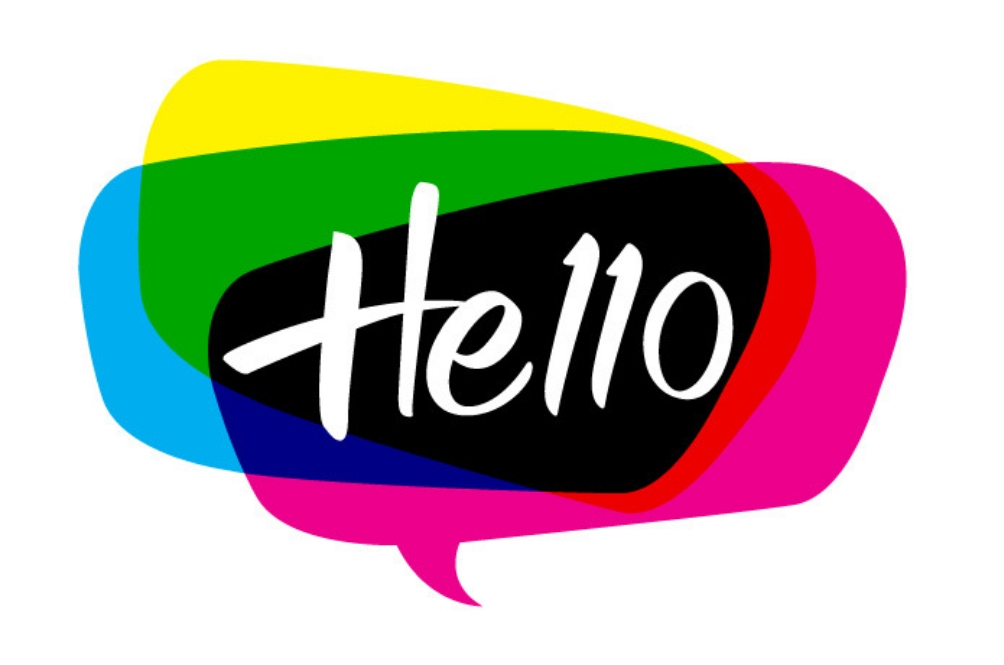 My Family – Moja rodzina.Witajcie moi kochani.  W tym tygodniu zapraszam was do wspólnej zabawy razem z całą wasza rodzinką.Poznajemy nazwy członków rodziny, razem bawimy się wesoło.Utrwalamy słownictwo:  Rodzina - Family – słówkahttps://www.superkid.pl/rodzina-family-slowkahttps://www.youtube.com/watch?v=u9kpdmCtO34https://www.youtube.com/watch?v=FHaObkHEkHQhttps://www.youtube.com/watch?v=2UEfpsIPMvQPosłuchajmy piosenki: Paluszkowa rodzinahttps://www.youtube.com/watch?v=hqr46XZhtRg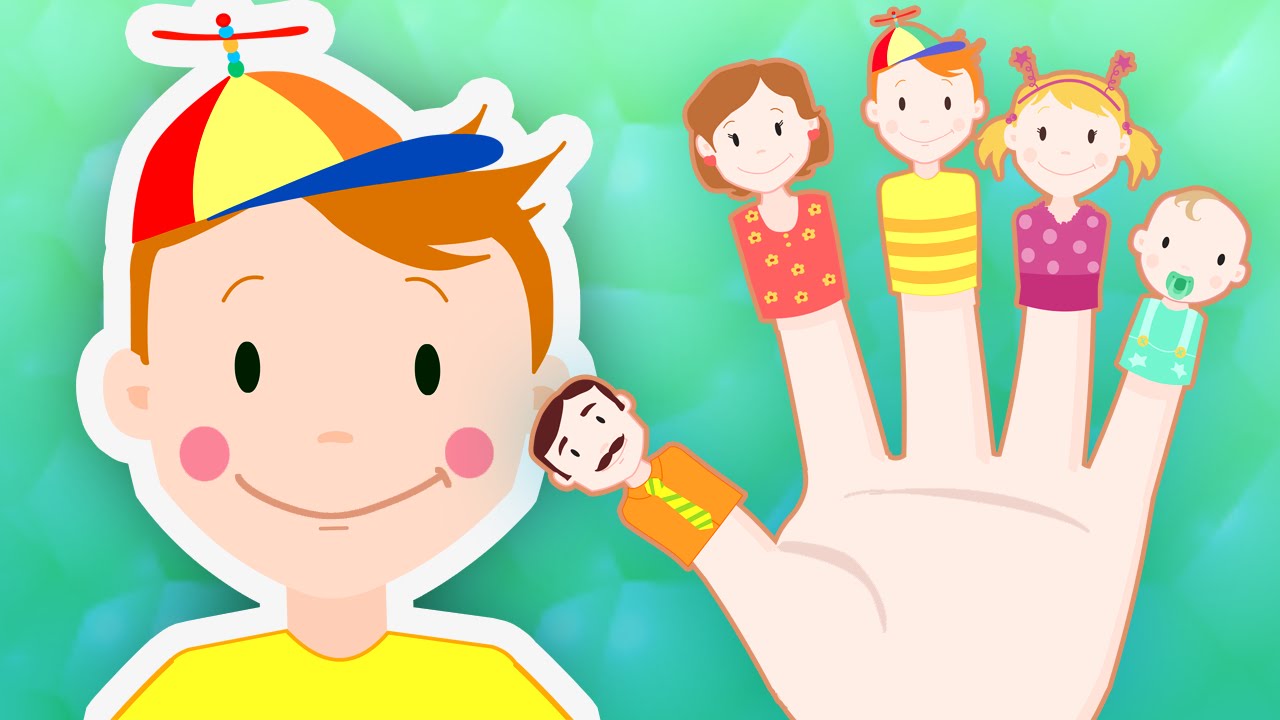 Karty obrazkowe do wydruku - Family Flashcards do wydruku: https://drive.google.com/file/d/1zNZiUsvZWSOnMfSOLzUn63-9GHpbq478/view (możecie wydrukować karty  bądź wykonać własne rysując członków rodziny). Posłuchajcie i powtarzajcie:Who's this? It's my brother. (Introducing Family) - Education Rap for Kids - English songhttps://www.youtube.com/watch?v=8--3Awe5dQUUtrwalamy  słownictwo: Feelings - Uczucia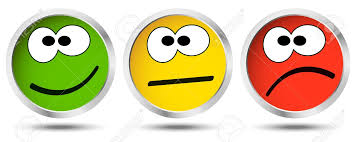 I’m happy, I’m sad.https://www.youtube.com/watch?v=4Rh6H8fa4UM  https://www.youtube.com/watch?v=BXWNhq-lPD8Bawimy się z piosenką: https://www.youtube.com/watch?v=l4WNrvVjiTwIf You're Happy | Super Simple songsBawimy się z piosenką:Five Little Speckled Frogs | Nursery Rhymes | from Little Baby Bum!https://www.youtube.com/watch?v=WSC-gHBU_d0Liczenie 1-5Wysłuchajcie piosenki  - Five Little Monkeys Jumping on the Bed (5 małych małpek skacze po łóżku)https://www.youtube.com/watch?v=auQh6DCh4qM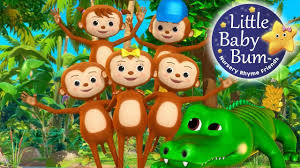 Słuchajcie i powtarzajcie:https://www.youtube.com/watch?v=u3L5Tk8_74chttps://www.youtube.com/watch?v=SV6iC34a46wMemo i przedszkolaki - język angielski dla przedszkolakówhttps://www.youtube.com/watch?v=p-qkPegNtbc